Research Administration Network AgendaSUB Lobo A & BOctober 8, 20199:00am to 10:00amWelcome and intro (Jeremy and Michelle)Introduction of new staff (Ryan, Rachel, Michael, Shannon, James S.)Website Resource Updates:Participant support costs vs. participant incentives (Brianne, Jamey)Awards and Contracts Process Overviews (Rebecca, Melissa)Homepage with RAN topics feedback form (Moe)RAN agenda now available prior to meetings (Moe)New YouTube Tuesday link on homepage (Moe)Links on CGA website to other FSD offices (Moe)DOE Foreign Travel Pre-Approvals - Only on contracts or subcontracts. New language on CGA website Event Announcements: (Marcie Valencia, Stephanie Tofighi)Announcement: 2020 Spring Assistantship Processing & Updates GradNet Meeting will be held on Thursday, October 17, 2019 from 10:30 am – 12:00 pm in the Ortega Hall Reading Room 335. (Jeremy on behalf of Graduate Contracts)Reminder: 201901 Effort Period has begun (Jessica)RAN working group volunteers (Michelle and Jeremy)For November meeting: Subrecipient Monitoring from a departmental perspectiveDo you have questions or topics that you would like to be covered at our next RAN meeting?  Please click here to submit, or visit the following URL: https://forms.unm.edu/forms/osp_ran_questions. 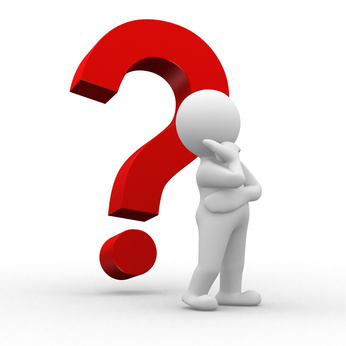 